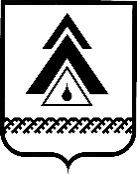 администрация Нижневартовского районаХанты-Мансийского автономного округа – ЮгрыРАСПОРЯЖЕНИЕ(с изменениями от 29.11.2023 №678-р)Об инвестиционном уполномоченном Нижневартовского района В целях создания благоприятных условий для развития инвестиционной деятельности в Нижневартовском районе, в соответствии с Перечнем минимальных требований к городским округам и муниципальным районам Ханты-Мансийского автономного округа, при соответствии которым будет возможна полноценная реализация системы поддержки новых инвестиционных проектов («Регионального инвестиционного стандарта»), а также реализация инвестиционных проектов в Ханты-Мансийском автономном округе – Югре («Муниципальный инвестиционный стандарт»), утвержденным протоколом                    от 4 октября 2023 года № 88/64 совместного заседания Совета при Правительстве Ханты-Мансийского автономного округа – Югры и Совета по развитию малого и среднего предпринимательства в Ханты-Мансийском автономном округе –Югре :1. Определить инвестиционным уполномоченным в муниципальном образовании Нижневартовский район Ханты-Мансийского автономного округа – Югры заместителя главы района по экономике и финансам Т.А. Колокольцеву.2. Утвердить ключевые показатели эффективности деятельности инвестиционного уполномоченного в муниципальном образовании Нижневартовский район Ханты-Мансийского автономного округа – Югры: количество инвестиционных проектов, реализованных на территории Нижневартовского района в течение трех лет, предшествующих текущему году (ед.); количество инвестиционных проектов, реализуемых и планируемых                              к реализации на территории Нижневартовского района в текущем году (ед.); объем инвестиций, направленных на реализацию инвестиционных проектов на территории Нижневартовского района в течение трех лет, предшествующих текущему году, в расчете на 1 жителя (руб.).3. Контроль за выполнением распоряжения возложить на заместителя главы района по экономике и финансам Т.А. Колокольцеву.Исполняющий обязанностиглавы района                                                                                  Т.А. Колокольцеваот 01.11.2023г. Нижневартовск№ 594-р          